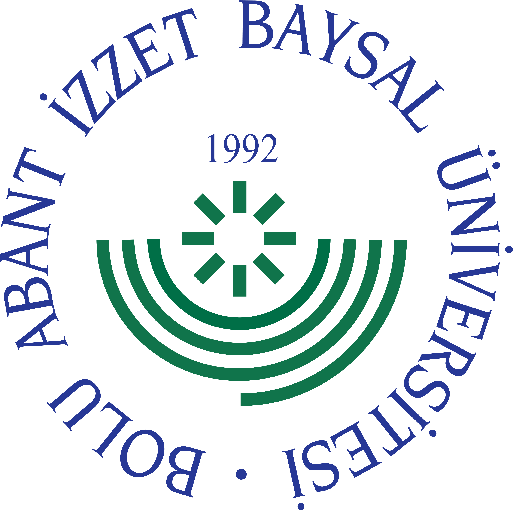 
     GÖREV YETKİ VE SORUMLULUK
FORMU     Bu formda açıklanan görev tanımını okudum. Görevimi burada belirtilen şekilde yerine getirmeyi kabul ediyorum.           ONAYLAYANDoküman NoGT - 209İlk Yayın TarihiBaskı NoRevizyon No/TarihBirimiİdari ve Mali İşler Daire BaşkanlığıGörev UnvanıTemizlik PersoneliBağlı Olduğu YöneticiDaire Başkanı/İç Hizmetler Şube MüdürüYerine Vekalet Edecek KişiGörevlendirilen PersonelGörev, Yetki ve SorumluluklarKapalı mekânların ana girişi dâhil sınıflar, laboratuvarlar, salonlar ve çalışma odaları ile ortak alanları süpürmek ve paspas yapmak, Katı atıkları ve geri dönüşüm materyallerini düzenli olarak toplamak, Pencere çerçeveleri, masa, raf, aydınlatma armatürleri, kalorifer petekleri, pervaz ve benzeri yerleri nemli bezle silmek, Günlük olarak tuvaletleri sabunlu ve dezenfektan bir malzeme ile yıkamak. Lavaboları sıvı temizleyici malzeme ile temizlemek. Aynaları ve muslukları silmek. Pencere kenarı, kalorifer üstü ve benzeri yerlerin tozunu almak, Tuvaletleri temiz tutmak, kâğıt havlu ve sıvı sabun eksildikçe tamamlamak kontrol formunu paraflamak, Malzeme, demirbaş, makine-teçhizat vb. eşya veya yükleri taşımak, yükleme ve boşaltma işlerini yapmak, Çevre düzenlemesi yapmak, çim biçmek, Görevi ile ilgili süreçleri Üniversitemiz Kalite Politikası ve Kalite Yönetim Sistemi çerçevesinde, kalite hedefleri ve prosedürlerine uygun olarak yürütmek. Bağlı bulunduğu yönetici veya üst yöneticilerin, görev alanı ile ilgili vereceği diğer işleri iş sağlığı ve güvenliği kurallarına uygun olarak yapmak,Sürekli İşçi (Temizlik), yukarıda yazılı olan bütün bu görevleri kanunlara ve yönetmeliklere uygun olarak yerine getirirken Bina Sorumlularına karşı sorumludur.UnvanıTarihAdı SoyadıİmzaUnvanıTarihAdı Soyadıİmza